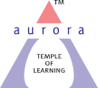 Aurora’s Degree & PG College(ACCREDITED BY NAAC WITH 'B++' GRADE)Chikkadpally, Hyderabad 500020EVENT / ACTIVITY SHORT REPORTOBJECTIVE:To  enlighten the students about the contributions of Prof. R.A. Fisher in the field of Statistics. . Motivating and inspiring the students regarding his studies.BRIEF ABOUT THE EVENT:The event was conducted on occasion of the 131st birthday of Prof. R.A. Fisher on 17th February 2021. The event was conducted to inspire the students about the life and achievements of Prof .R.A.Fisher.   On this occasion, The Department of Statistics conducted online quiz competition on BASIC STATISTICS to the MSCS/MSDS Degree first year students.  The students actively participated in the quiz competition.Pranathi Deshpande ,Alekhya T of MSDs , V.Ajay kumar& Dinesh Kotthapelli of MSCs 1A students scored  highest marks in online quiz competions on basic statisticsThe session began with an introduction of Prof R.A. Fisher by Rajya Lakshmi working as Assistant  Professor, Department of Statistic, followed by Power Point presentation,  given by K.Swetha Rai & Divya Patil captains of MSCs II year students, on contributions &  achievements of Prof.R.A Fisher in the field of statistics  for  all the sections of first year MSCS/MSDSstudents.   The students  interacted with the first year students and  gave the suggestions and importance of statistics in various fields. H.K Madhusudhan Rao, faculty of Department of Statistics   gave a note   on the importance of statistics to the students.OUTCOME:The students were enlightened on the contributions & achievements of Prof R.A Fisher and the importance of statistics in various fields.PHOTOGRAPH: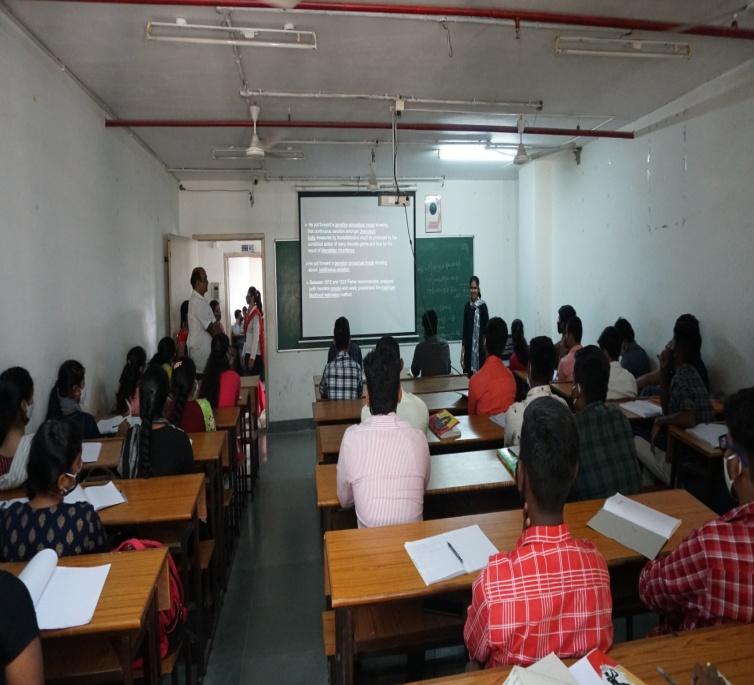 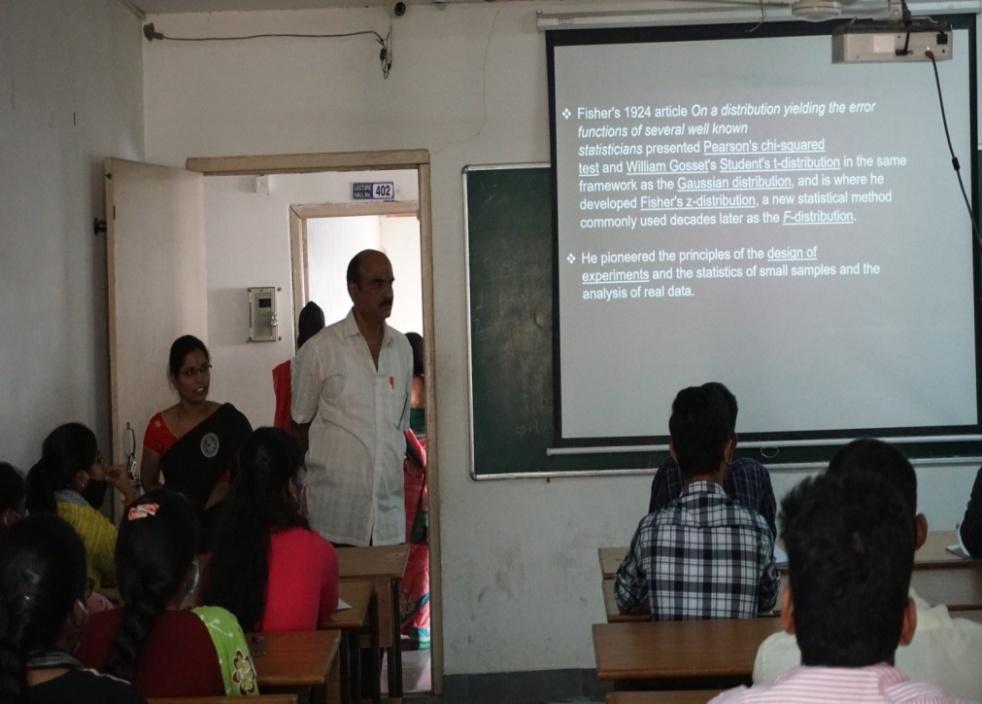 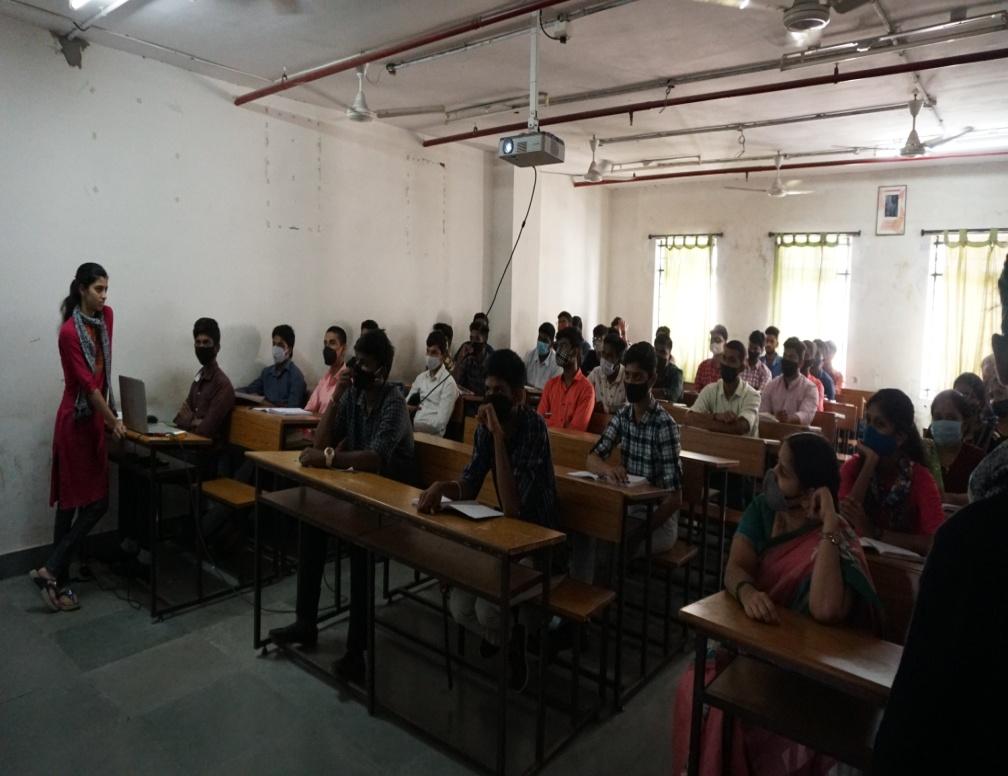 Aurora’s Degree & PG College(ACCREDITED BY NAAC WITH 'B++' GRADE)Chikkadpally,Hyderabad 500020EVENT / ACTIVITY DETAILED REPORTPROGRAM SCHEDULE:The event scheduled on 17th  February 2021, Wednesday at  3:00 p.m . The following is the following schedule.Inaugural address by  Rajya Lakshmi PowerPoint  Presentation by the studentsLIST OF FACULTY COORDINATORS (DEPARTMENT) Rajya Lakshmi (Statistics) LIST OF THE STUDENT COORDINATORS (NAME , ROLL NO, CLASS & SECTION) K.Swetha  Rai     1051-19-467-001  MSCs  2ADivya Patil            1051-19-467-051  MSCs 2BLIST OF THE PARTICIPANTS (NAME , ROLL NO, CLASS & SECTION, NO OF GIRLS, BOYS, CASTE )PARAGRAPH ABOUT THE PROCEEDINGS (TILL THE END OF THE EVENT)Objective:   To enlighten the students about the contributions of Prof. R.A. Fisher in the field of Statistics . Motivating and inspiring the students regarding his studies. Date: 17-2-2021Brief  about the event :The event was conducted on occasion of the 131st birthday of Prof. R.A. Fisher on 17th February 2021. The event was conducted to inspire the students about the life and achievements of Prof .R.A.Fisher.   On this occasion, The Department of Statistics conducted online quiz competition on BASIC STATISTICS to the MSCS/MSDS Degree first year students.  The students actively participated in the quiz competition.Pranathi Deshpande ,Alekhya T of MSDs , V.Ajay kumar& Dinesh Kotthapelli of MSCs 1A students scored  highest marks in online quiz competions on basic statisticsThe session began with an introduction of Prof R.A. Fisher by Rajya Lakshmi working as Assistant  Professor, Department of Statistic, followed by Power Point presentation,  given by K.Swetha Rai & Divya Patil captains of MSCs II year students, on contributions &  achievements of Prof.R.A Fisher in the field of statistics  for  all the sections of first year MSCS/MSDSstudents.   The students  interacted with the first year students and  gave the suggestions and importance of statistics in various fields. H.K Madhusudhan Rao, faculty of Department of Statistics   gave a note   on the importance of statistics to the students.OUTCOME: The students were enlightened on the contributions & achievements of Prof R.A Fisher and the importance of statistics in various fields.INCOME AND EXPENDITURE :  NILEVENT PHOTOS ( MIN 2 MAX 4):p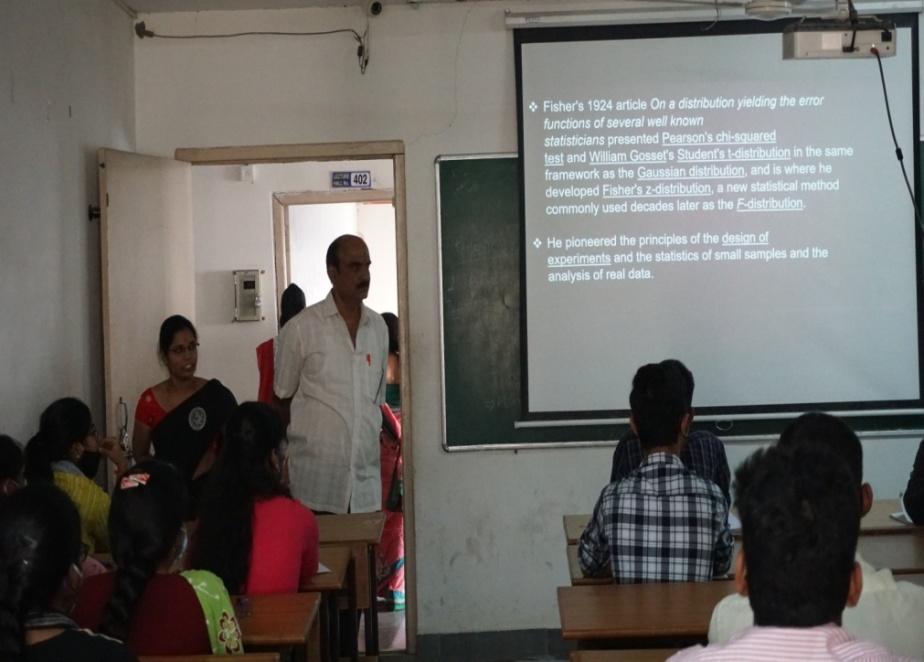 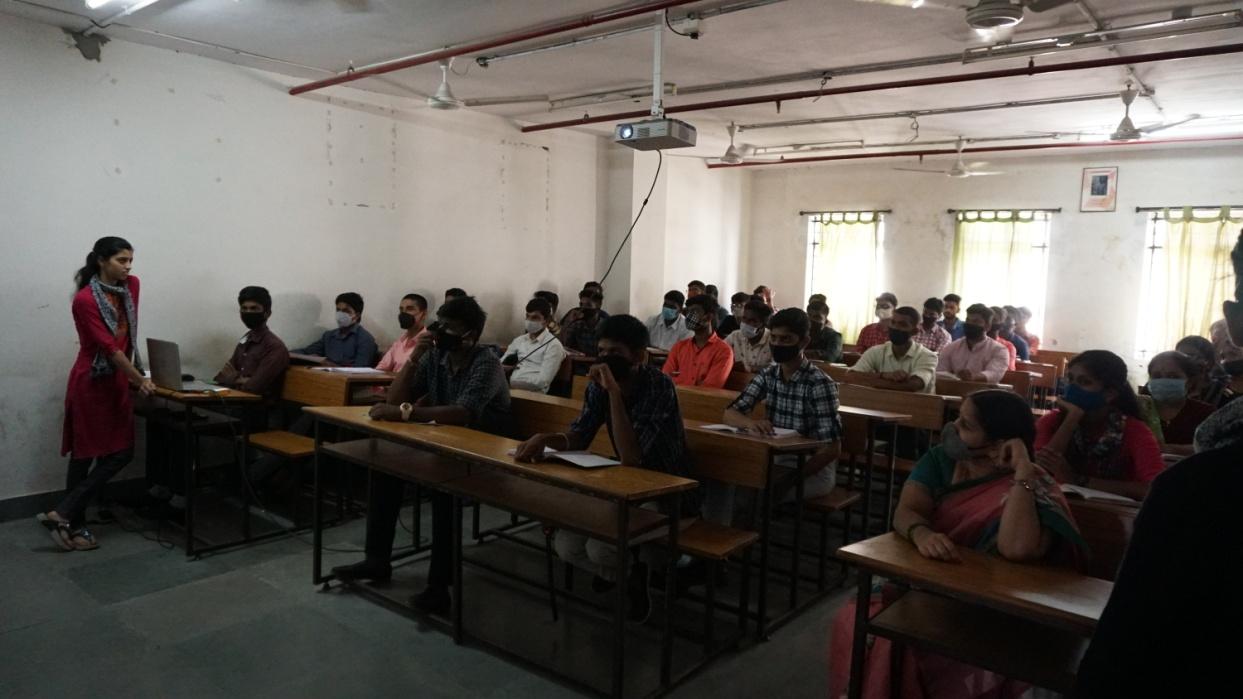 GUEST PROFILE (IF ANY): NILFEED BACK IF ANY: NILATTACHMENTS:EVENT/ACTIVITY PROPOSAL:EVENT PROPOSALfor		 Prof. R.A. Fisher Birthday CelebrationEvent/Activity Name:Prof. R.A. FisherBirthday CelebrationEvent/Activity Title: Prof. R.A. Fisher Birthday CelebrationFaculty coordinators: D. Rajya LakshmiDate: 17-02-2021Venue: Aurora’s Degree and PG CollegeTarget audience:StudentsPlatform: Online /offline Level: CollegeStudent Volunteer’s: K.SwethaRai (MSCs 2A) , Divya Patil (MSCs 2B)  Objective: To enlighten the students in statistics .Proposed activities: Quiz CompetitionBudget: NilCoordinator			IQAC Coordinator				Principal Rajya Lakshmi                         Dr. Ravi kiran                                   Dr. ViswanadhamBulusuEVENT / ACTIVITY NOTICE:Good Morning Students,The  Department of Statistics is celebrating Prof Ronald Aylmer  Fisher Birthday , Father of Modern  Statistics on 17-2-2021.  On this occasion , The Department is conducting an online quiz on  basic statistics  to the students  on 17-2-2021 at  10.30 a.m . The link will be provided tomorrow . All  the students must participate in quiz competitions.  Thank You,  Rajya Lakshmi  Assistant Professor,  Department of StatisticsRECEIPTS (IF ANY): NILCERTIFICATES (IF ANY): NILLETTERS OF COMMUNICATION (IF ANY):NILNAME OF THE EVENT / ACTIVITYProf. R.A Fisher  Birthday EventTYPE OR TITLE OF EVENT / ACTIVITYProf. R.A Fisher  Birthday EventFACULTY INCHARGERajya LakshmiDEPARTMENT/CELL/COMMITTEE/CLUBStatisticsDATE17/2/2021VENUEAurora’s Degree & PG CollegeTARGET AUDIENCEB.Sc (MSCs/MSDs I Year  Students)NAME OF THE EVENT / ACTIVITY Prof. R.A Fisher  Birthday EventTYPE OR TITLE OF EVENT / ACTIVITYProf. R.A Fisher  Birthday EventFACULTY INCHARGE Rajya LakshmiDEPARTMENT/CELL/COMMITTEE/CLUB StatisticsDATE17/2/2021VENUEAurora’s Degree & PG CollegeTARGET AUDIENCE B.Sc (MSCs/MSDs  I Year  Students)Roll  NumberName Class & Section1051-20-467-006Pooja JangidMSCS 1A1051-20-467-008Madhavaram KeyuriMSCS 1A1051-20-467-033Akku TanishqMSCS 1A1051-20-467-036Padmawar NithinMSCS 1A1051-20-467-042Andol RohithMSCS 1A1051-20-467-046Seela Sai AmruthMSCS 1A1051-20-467-047Dhanish MadellaMSCS 1A1051-20-467-056Bodducherla SreejaMSCS 1A1051-20-467-101Kondapally Saketh RamMSCS 1B1051-20-467-106Sirna SakethMSCS 1B1051-20-467-123V. Sunil KumarMSCS 1B1051-20-467-125Aditya Raj SinghMSCS 1B1051-20-467-137Kotthur Abhinav SaiMSCS 1B1051-20-539-002Gigijerla JahnaviMSDS 11051-20-539-004CH Pooja SuvarchalaMSDS 11051-20-539-009Mantri Ravi TejaMSDS 11051-20-539-010Palle Santhosh ReddyMSDS 11051-20-539-014Thallapelli Akash GoudMSDS 11051-20-539-016Chittam Ranjith Kumar ReddyMSDS 11051-20-539-020Payasam Jaya Prakash ReddyMSDS 11051-20-539-022Yeddanapudi Lalitha NityasreeMSDS 11051-20-539-023 Kolimi KavithaMSDS 11051-20-539-025Tata KarunaMSDS 11051-20-539-026P VanshikaMSDS 11051-20-539-027Madhav Mitesh TrivediMSDS 11051-20-539-030MD Mohtashim MaqsoodMSDS 11051-20-539-037Pathan Sayeed Basha KhanMSDS 11051-20-539-038Rangam ParthivMSDS 11051-20-539-039Cheemala VyshnaviMSDS 11051-20-539-043Mangali GaneshMSDS 11051-20-467-065Mohammed Althaf QureshiMSCS 1A1051-20-467-069Sawant Sai NeeteshMSCS 1B1051-20-467-070Namal Lingraj RamuMSCS 1B1051-20-467-071Bokka Rakesh ReddyMSCS 1B1051-20-467-072A TrinathMSCS 1B1051-20-467-073Thummeti Aravind ReddyMSCS 1B1051-20-467-074Mohammad ShadulMSCS 1B1051-20-467-075Jalli VenkateshMSCS 1B1051-20-467-076Kotta Sai Sharath ChandraMSCS 1B1051-20-467-077Birre Venkat KiranMSCS 1B1051-20-467-078Nimmala SaideepMSCS 1B1051-20-467-079Pentala DheerajMSCS 1B1051-20-467-080Joshi Prateek JayathirthaMSCS 1B1051-20-467-081Mondra RakeshMSCS 1B1051-20-467-082Chitturi BhaskarMSCS 1B1051-20-467-083Bijjam Kishore ReddyMSCS 1B1051-20-467-084Panchaguda PraveenMSCS 1B1051-20-467-085Rajula DineshMSCS 1B1051-20-467-086Gaadhiraju Lakshmi Venkata SivasantoshMSCS 1B1051-20-467-087Srirangam Kashyap BharadwajMSCS 1B1051-20-467-088Dondapati Karthik KumarMSCS 1B1051-20-467-089Gopanaboina Kathyesh YadavMSCS 1B1051-20-467-090Mohammed YahiyaMSCS 1B1051-20-467-091Mazin AjazMSCS 1B1051-20-467-092Mohib AhmedMSCS 1B1051-20-467-093Deshmukh SrivaniMSCS 1B1051-20-467-094Vasala SupriyaMSCS 1B1051-20-467-095Vallapu AnjaliMSCS 1B1051-20-467-096B Sri AnjaniMSCS 1B1051-20-467-097Tigala ArunMSCS 1B1051-20-467-098Poloju Sai KiranMSCS 1B1051-20-467-099Purmishetty SrujanMSCS 1B1051-20-467-102Chevella Sai NikhilMSCS 1B1051-20-467-103Deshaipeta Vamshi KrishnaMSCS 1B1051-20-467-104Katta Balaji RaoMSCS 1B1051-20-467-105Mella Naveen KumarMSCS 1B1051-20-467-107S SudharshanMSCS 1B1051-20-467-108Bondi AbhishekMSCS 1B1051-20-467-109Nakka Nithin YadavMSCS 1B1051-20-467-110Arkathala LikhithMSCS 1B1051-20-467-111Sunkari ShreyaMSCS 1B1051-20-467-112Salve PragnyaMSCS 1B1051-20-467-113B ShivaniMSCS 1B1051-20-467-114Tula BhavaniMSCS 1B1051-20-467-115Paras RupaniMSCS 1BTue, Feb 16, 11:37 AM (9 days ago)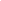 